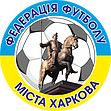 ТУРНІРНА ТАБЛИЦЯЧЕМПІОНАТУ М. ХАРКОВА З ФУТБОЛУ СЕРЕД ДЮСЗ СЕЗОНУ 2020-2021 РОКІВ  (ПЕРША ЛІГА) ГРУПА « Б »ПРИМІТКА: 0:3*- технічна поразкаТУРНІРНА ТАБЛИЦЯЧЕМПІОНАТУ М. ХАРКОВА З ФУТБОЛУ СЕРЕД ДЮСЗ СЕЗОНУ 2020-2021 РОКІВ  (ПЕРША ЛІГА) ГРУПА « Б »ПРИМІТКА: 0:3*- технічна поразкаТУРНІРНА ТАБЛИЦЯЧЕМПІОНАТУ М. ХАРКОВА З ФУТБОЛУ СЕРЕД ДЮСЗ СЕЗОНУ 2020-2021 РОКІВ  (ПЕРША ЛІГА) ГРУПА « Б »ПРИМІТКА: 0:3*- технічна поразкаТУРНІРНА ТАБЛИЦЯЧЕМПІОНАТУ М. ХАРКОВА З ФУТБОЛУ СЕРЕД ДЮСЗ СЕЗОНУ 2020-2021 РОКІВ  (ПЕРША ЛІГА) ГРУПА « Б »ПРИМІТКА: 0:3*- технічна поразкаМU16 2005 р. н.123456ІВ НПМ’ячіРМО 1ДЮСШ - 9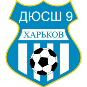 2:11:06:24:15:0550018:414152КОЛОС1:2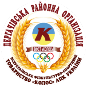 0:43:23:0*2:053029:8193ДЮСШ - 80:14:0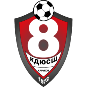 2:23:0*0:352129:6374ДЮСШ - 132:62:32:2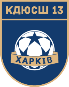 3:0*2:0521211:11075ДЮСШ - 121:40:3*0:3*0:3*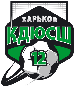 3:151044:14-1036КДЮСШ-50:50:23:00:21:3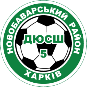 51044:12-83МU15 2006 р. н.123456ІВ НПМ’ячіРМО 1КДЮСШ-53:13:02:15:04:0550017:215152ДЮСШ - 131:34:22:23:05:0531115:78103ДЮСШ - 80:32:42:16:03:0*530213:8594ДЮСШ - 91:22:21:23:12:152129:8175КОЛОС0:50:30:61:36:051047:17-1036ДЮСШ - 120:40:50:3*1:20:650051:20-190МU114 2007 р. н.123456ІВ НПМ’ячіРМО 1КДЮСШ-54:02:14:01:02:1550013:211152ДЮСШ - 130:41:03:33:01:053118:71103ДЮСШ - 81:20:12:06:211:0530220:51594КОЛОС0:43:30:23:0*1:351137:12-545ДЮСШ - 120:10:32:60:3*3:151045:14-936ДЮСШ - 91:20:10:113:11:351045:18-133МU13 2008 р. н.123456ІВ НПМ’ячіРМО 1ДЮСШ - 134:11:012:04:013:1550034:232152КДЮСШ-51:42:15:21:27:0530216:9793ДЮСШ - 90:11:26:23:17:1530217:71094ДЮСШ - 80:122:52:63:110:1520317:25-865КОЛОС0:42:11:31:34:152038:12-466ДЮСШ - 121:130:71:71:101:450054:41-370